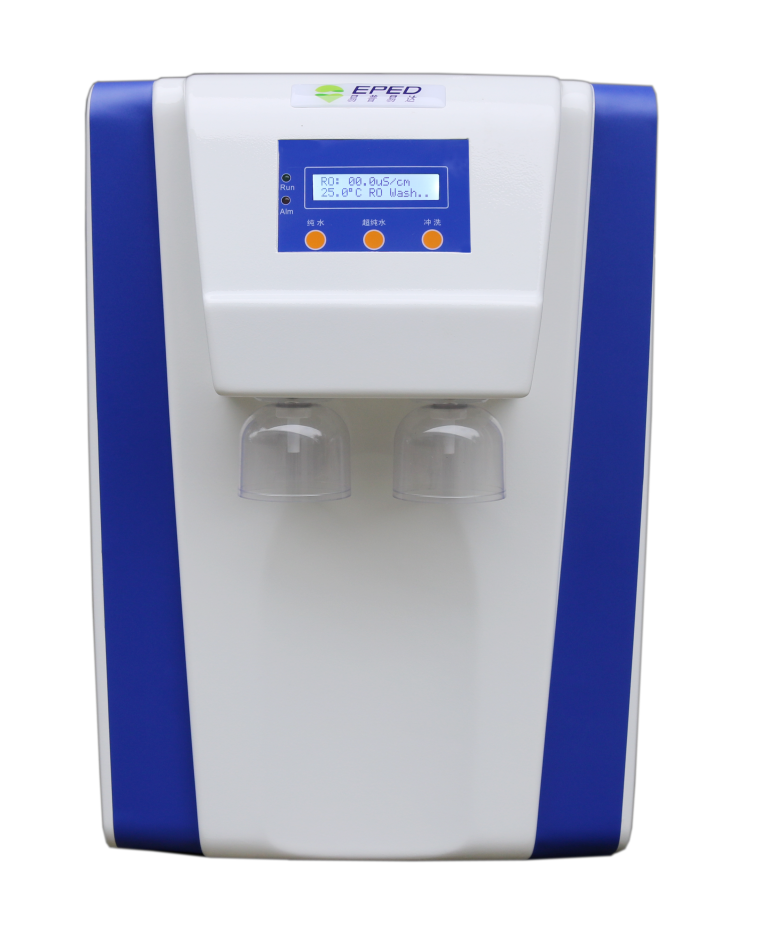 Green-Q2 去离子纯水机（自来水为水源）特点与优势●   国内独家一次注塑成型工艺机箱，材质为卫生级 PP 塑料；●   所有滤芯内置设计，是目前国内同类型机器中最集成和精致的设备，占用最小的外部空间；●    2行液高亮度背光 LCD 液晶屏 ,3个按键，一键式操作， 显示在线水质；●   标配快插式外接设备供水口，方便安装；●   全自动 RO 膜防垢冲洗程序，延长 RO 膜使用寿命；●   完善的无水保护、高压水满等保护功能和故障告警功能，纯水管路、接头均获 NSF 认证；●    采用低压 24VDC 为主电源供电，符合安全规范，ABS 塑料机箱，水电分离结构，满足潮湿环境使用，不会对人身造成伤害，超低辐射。采用先进的电磁兼容设计，具有抗干扰能力强，噪音小等特点；●    罗门哈斯 RohmHaas 核子级深处理抛光混床纯化和超纯单元产水水质电阻率可达到 18.25MΩ.cm@25℃。★   160*80*390mm一体化两柱纯化组模块。全身柱体采用食品级 PP 材质，热熔设备一次注塑成型，无任何粘接剂，无任何杂质析出。内装3L纯化精密级树脂，出水水质最高可达到 16-18.25MΩ·cm。应用领域  电化学  微量分析  离子色谱、原子吸收光谱  缓冲液的配制  作为超纯水系统进水源、人造环境室的进水  水栽培用水 玻璃器皿的清洗产品型号GREEN-Q2进水要求*	城市自来水：TDS＜200ppm,5-45℃，1.0-4.0Kgf/c㎡(进水TDS＞200ppm时，建议选配外置软化器)系统流程**PP+UDF+UDF+PP+RO+DIDI去离子水指标：电阻率16-18.2MΩ·cm@25℃重金属离子<0.1ppb颗粒物（>0.2um）<1/mlRO反渗透指标：离子截留率96%-99%（使用新RO膜时）有机物截留率＞99%（MV＞200道尔顿时）颗粒和细菌截留率＞99%产水量（25℃）***5/10L/H瞬间出水量1.5-2.0L/min（需配压力桶）出水口2个：RO反渗透水，DI去离子水尺寸/重量 尺寸：（宽 × 深 × 高 ） 315×440×470mm/ 约 18Kg电源/功率/噪音220V50HZ / 50~80W/<40db标准配置主机（含1套纯化柱，1套超纯化柱）+15升压力桶+附件包